Čestné prohlášeníProhlašuji, že jsem bakalářskou práci na téma	„Název práce kurzívou“vypracoval/a samostatně pod odborným dohledem vedoucí/vedoucího bakalářské práce za použití pramenů uvedených v přiložené bibliografii.Plzeň/Cheb dne	v. r. jméno a příjmení autora/autorkyZásady pro vypracování práceZásadaZásadaZásadaZásada…Tyto zásady naleznete na: Portál ZČU: Kvalifikační práce -> vyplňte osobní číslo a zobrazí se Vám oficiální zadání práce. Zkopírujte zásady práce.Pozn. Zadání práce podepsané vedoucí(m) katedry a děkankou se do práce nevkládá.Studijní program (Novinka!)Podniková ekonomika a management/Projektové řízení/Informační management/Ekonomická a regionální geografie/Marketingové řízeníV případě dobíhajících studijních programů, které se člení na obory uvedete např.:Ekonomika a management: Podniková ekonomika a management/Management obchodní činností PoděkováníNa tuto stranu je možné umístit Poděkování. ObsahÚvod	61	Nadpis první úrovně - ukázka	71.1	Nadpis druhé úrovně – ukázka	71.2	Nadpis druhé úrovně – ukázka	81.2.1	Nadpis třetí úrovně – ukázka	81.2.2	Nadpis třetí úrovně – ukázka	92	Nadpis první úrovně – ukázka	102.1	Nadpis druhé úrovně – ukázka	102.1.1	Nadpis třetí úrovně – ukázka	102.1.2	Nadpis třetí úrovně – ukázka	102.2	Nadpis druhé úrovně – ukázka	102.2.1	Nadpis třetí úrovně – ukázka	10Závěr	11Seznam použitých zdrojů	12Seznam tabulek	14Seznam obrázků	15Seznam příloh	16PřílohyAbstraktAbstract V zápatí této strany (tedy obsahu) se již uvádí číslo strany (strana 4).  Pokračování obsahu práce (strana 5). Obsah by neměl být delší než 2 strany.ÚvodInformace k Úvodu jsou uvedené v Metodice k vypracování kvalifikační práce. Může následovat ještě kapitola Cíle a metodika práce – tato by se také nečíslovala.Ukázka textu Úvodu. Ukázka textu Úvodu. Ukázka textu Úvodu. Ukázka textu Úvodu. Ukázka textu Úvodu. Ukázka textu Úvodu. Ukázka textu Úvodu. Ukázka textu Úvodu. Ukázka textu Úvodu. Ukázka textu Úvodu. Ukázka textu Úvodu. Ukázka textu Úvodu. Ukázka textu Úvodu. Ukázka textu Úvodu. Ukázka textu Úvodu. Ukázka textu Úvodu. Ukázka textu Úvodu. Ukázka textu Úvodu…Formátování: písmo Times New Roman, 12 b., řádkování 1,5, mezera před odstavcem 6 bodůFormátování nadpisů: 1. úroveň – velikost písma 18 bodů, mezera před odstavcem 6 bodů, za odstavcem 8 bodů, začíná vždy na nové stránce; 2. úroveň – velikost písma 14 bodů, mezera před odstavcem 12 bodů, za odstavcem 8 bodů; 3. úroveň – velikost písma 12 bodů, mezera před odstavcem 12 bodů, za odstavcem 8 bodů; číslovaní složené (např. 1.2.1), bez tečky za posledním číslemFormátování stránky: okraje nahoře 3 cm, dole 2 cm, vlevo i vpravo 2,5 cm, u hřbetu 1cmNadpis první úrovně – ukázka Ukázka textu kapitoly v první úrovni. Nadpisy první úrovně uvádějte vždy na nové straně. Nicméně ve stylu Nadpis 1 této šablony je to nastaveno automaticky. Pokud budete text kapitoly členit na dílčí podkapitoly, je vhodné pod nadpisem první úrovně napsat stručný úvodní odstavec k celé kapitole. Nadpis druhé úrovně – ukázkaUkázka textu v podkapitole ve druhé úrovni. Ukázka textu v podkapitole ve druhé úrovni. Pro označení dílčích podkapitol používejte nadpisy druhé úrovně. Členění kapitoly na dílčí podkapitoly s nadpisy druhé úrovně používejte pouze v případě, že v kapitole budou minimálně dvě dílčí podkapitoly ve druhé úrovni. Příklad tabulky vytvořené podle dat převzatých z jiného zdroje (odkaz na zdroj uveďte pod tabulkou, celou citaci zdroje uveďte v seznamu použitých zdrojů): Tab. : Příjem za služby v září a říjnu 2017 a 2018 (v tis. Kč)Zdroj: Export-Import, s.r.o. (2019a)   Poznámka k tomuto zdroji: Export-Import, s.r.o. je název podniku, ze kterého pocházejí data. Zdroj dat (interní materiály podniku) je citován v seznamu použitých zdrojů v této šabloně. Příklad obrázku (např. grafu) vytvořeného podle dat převzatých z jiného zdroje (odkaz na zdroj uveďte pod obrázkem, celou citaci zdroje uveďte v seznamu použitých zdrojů): Obr. : Příjem za služby v roce 2018 (v tis. Kč)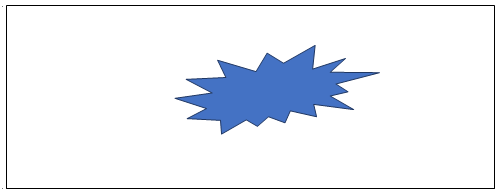 Zdroj: Export-Import, s.r.o. (2019b)   Příklad obrázku převzatého z jiného zdroje (odkaz na zdroj uveďte pod obrázkem, celou citaci zdroje uveďte v seznamu použitých zdrojů): Obr. : Název obrázkuZdroj: Karlíček a kol. (2018, s. 20)Nadpis druhé úrovně – ukázkaUkázka textu v podkapitole ve druhé úrovni. Ukázka textu v podkapitole ve druhé úrovni. Ukázka textu v podkapitole ve druhé úrovni. Ukázka textu v podkapitole ve druhé úrovni.Nadpis třetí úrovně – ukázkaČlenění podkapitol na dílčí podkapitoly s nadpisy třetí úrovně používejte pouze v případě, že v podkapitole budou minimálně dvě dílčí podkapitoly ve třetí úrovni. Ukázka textu v podkapitole ve třetí úrovni. Ukázka textu v podkapitole ve třetí úrovni. Ukázka textu v podkapitole ve třetí úrovni…Nadpis třetí úrovně – ukázkaUkázka textu v podkapitole ve třetí úrovni. Ukázka textu v podkapitole ve třetí úrovni. Ukázka textu v podkapitole ve třetí úrovni. Ukázka textu v podkapitole ve třetí úrovni. Ukázka textu v podkapitole ve třetí úrovni. Ukázka textu v podkapitole ve třetí úrovni. Ukázka textu v podkapitole ve třetí úrovni. Ukázka textu v podkapitole ve třetí úrovni…Nadpis první úrovně – ukázkaKapitola první úrovně začíná vždy na nové straně. Ukázka textu po nadpisu kapitoly první úrovně. Ukázka textu po nadpisu kapitoly první úrovně. Ukázka textu po nadpisu kapitoly první úrovně. Ukázka textu po nadpisu kapitoly první úrovně. Ukázka textu po nadpisu kapitoly první úrovně.Nadpis druhé úrovně – ukázkaUkázka textu podkapitoly ve druhé úrovni. Ukázka textu podkapitoly ve druhé úrovni. Ukázka textu podkapitoly ve druhé úrovni. Ukázka textu podkapitoly ve druhé úrovni. Ukázka textu podkapitoly ve druhé úrovni…Nadpis třetí úrovně – ukázkaUkázka textu podkapitoly ve třetí úrovni. Ukázka textu podkapitoly ve třetí úrovni. Ukázka textu podkapitoly ve třetí úrovni. Ukázka textu podkapitoly ve třetí úrovni. Ukázka textu podkapitoly ve třetí úrovni…Nadpis třetí úrovně – ukázkaUkázka textu podkapitoly ve třetí úrovni. Ukázka textu podkapitoly ve třetí úrovni. Ukázka textu podkapitoly ve třetí úrovni. Ukázka textu podkapitoly ve třetí úrovni. Ukázka textu podkapitoly ve třetí úrovni…Nadpis druhé úrovně – ukázkaUkázka textu podkapitoly ve druhé úrovni. Ukázka textu podkapitoly ve druhé úrovni. Ukázka textu podkapitoly ve druhé úrovni. Ukázka textu podkapitoly ve druhé úrovni. Ukázka textu podkapitoly ve druhé úrovni…Nadpis třetí úrovně – ukázkaUkázka textu podkapitoly ve třetí úrovni. Ukázka textu podkapitoly ve třetí úrovni. Ukázka textu podkapitoly ve třetí úrovni. Ukázka textu podkapitoly ve třetí úrovni. Ukázka textu podkapitoly ve třetí úrovni.ZávěrZávěr začíná na vždy nové straně. Informace k Závěru jsou uvedené v Metodice k vypracování kvalifikační práce. Ukázka textu v Závěru. Ukázka textu v Závěru. Ukázka textu v Závěru. Ukázka textu v Závěru. Ukázka textu v Závěru. Ukázka textu v Závěru. Ukázka textu v Závěru. Ukázka textu v Závěru…Seznam použitých zkratekUvádějte pouze pokud je relevantní, práce Seznam použitých zkratek nemusí obsahovat. Neuvádějte běžně zkratky např. „atd.“. Každou zkratku v textu musíte při prvním použití „zavést“, tj. napsat celé znění slov a do kulaté závorky uvést zkratku, příklad: Česká národní banka (ČNB).Zkratka		VysvětleníSeznam použitých zdrojůV seznamu použitých zdrojů použijte řádkování jednoduché, mezera před odstavcem: 6 b. Citace zarovnejte do bloku nebo vlevo a seřaďte abecedně. Využijte citační normu APA 7th Style, nicméně neodsazujte druhou řádku v citaci.Ukázka seznamu použitých zdrojů, zápis citací podle citační normy APA 7th Style:Český statistický úřad (2021). Cestovní ruch. Dostupné 20. 9. 2021 z https://www.czso.cz/csu/czso/cestovni_ruchExport-Import, s.r.o. (2019a). Příjmy střediska XYZ v roce 2018. Interní dokument podniku Export-Import, s.r.o. se sídlem v Praze. (příklad citace nepublikovaných podnikových materiálů)Export-Import, s.r.o. (2019b). Výroční zpráva za rok 2018. http://..... (příklad citace podnikových materiálů získaných z webu) Armstrong, M. (2007). Řízení lidských zdrojů. Grada Publishing.Bedrnová, E., & Nový, I. (2007). Psychologie a sociologie řízení (3. vyd.). Management Press.Beyer, D., & Hinke, J. (2018). Sectorial Analysis of the Differences in Profitability of Czech and German Business Ventures – An Empirical Benchmark Study. E+M Ekonomie a Management, 21(1), 127-143. https://dx.doi.org/10.15240/tul/001/2018-1-009Karlíček, M., Machek, M., Novinský, M., Chytková, Z., Dvořák, J., Bartoš, P., Koudelka, J., Tyll, L., Tahal, R., Mařík, J., Říha, D., & Pištělák, P. (2018). Základy marketingu. Grada Publishing.Machová, K. (2018). Nástupnictví v rodinných podnicích v České republice. ACC Journal, 24(2), 48-60. DOI:10.15240/tul/004/2018-2-005          Rady pro bezpečné nakupování na internetu (n.d.). Dostupné 20. 9. 2021 z http://www.bezpecnyinternet.cz/pokrocily/nakupovani-pres-internet/rady.aspxSeznam tabulekTab. 1: Příjem za služby v září a říjnu 2017 a 2018 (v tis. Kč)	7Seznam obrázkůObr. 1: Příjem za služby v roce 2018 (v tis. Kč)	8Obr. 2: Název obrázku	8Seznam přílohPříloha A: Název přílohyPříloha B: Název přílohyPříloha A: Vzor pevných desek bakalářské práce (pevné desky nejsou nutné) Přílohy nemají v zápatí uvedené číslo stránky. Vzor desek diplomové práce, pokud se je rozhodnete využít, jméno na hřbetě není povinné, barva desek není stanovena: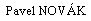 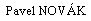 V případě studia v Chebu bude uvedeno Cheb (místo Plzeň).Na přední stráně desek je uvedený rok odevzdání práce (tj. kalendářní rok).Na deskách (ani v textu práce) se neuvádí osobní číslo studenta!Příloha B: Název přílohy V zápatí se neuvádí číslo stránky. AbstraktAPA 7: Příjmení, J. (2022). Název bakalářské práce kurzívou [Bakalářská práce, Západočeská univerzita v Plzni].  Klíčová slova: marketing, malý a střední podnik, strategický plánTextu abstraktu. Ukázka textu abstraktu. Ukázka textu abstraktu. Ukázka textu abstraktu. Ukázka textu abstraktu. Ukázka textu abstraktu. Ukázka textu abstraktu. …… (cca 10 řádek)Abstract APA 7: Příjmení, J. (2022). Název bakalářské práce kurzívou [Bachelor Thesis, University of West Bohemia]. Key words: klíčová slova v angličtiněAbstrakt v angličtině v rozsahu obdobném české verzi (s respektováním překladu). Abstract, abstract, abstract, abstract, abstract. Abstract, abstract, abstract, abstract, abstract. Abstract, abstract, abstract, abstract, abstract. Abstract, abstract, abstract, abstract, abstract…ZÁPADOČESKÁ UNIVERZITA V PLZNIFAKULTA EKONOMICKÁBakalářská práceNázev bakalářské práce českyNázev bakalářské práce anglickyJméno a příjmení autora/autorkyUpravená šablona, platnost od ak. roku 2023/2024Plzeň (nebo Cheb) 202x.  Rok 2017Rok 2017Rok 2018Rok 2018MěsíceHlavní provoz A + BHlavní provoz A + BDoplňkové služby A + BDoplňkové služby A + BZáří1 00080050, 50,5Říjen1 5004001520